Publicado en Ubiergo el 28/09/2022 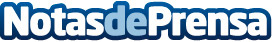 Obergo Histórico, la nueva garnacha de Somontano que fermenta en 3 materiales históricosEl valle de Secastilla se caracteriza por su tradición de elaborar vino desde hace muchos años. Esta zona, la de Bodegas Obergo, es capaz de producir uvas aún en condiciones muy adversas. Por ello, la variedad garnacha de este valle, que se beneficia de un suelo pobre y un clima semi-árido, es capaz de seducir a los amantes del buen vino y al jurado más especializado. El mejor ejemplo, Obergo Histórico, el nuevo vino de Bodegas ObergoDatos de contacto:Alex AsensioExport Obergo622307866Nota de prensa publicada en: https://www.notasdeprensa.es/obergo-historico-la-nueva-garnacha-de Categorias: Nacional Gastronomía Sociedad Aragón Restauración Consumo Celebraciones http://www.notasdeprensa.es